ISTITUTO COMPRENSIVO "DANTE ALIGHIERI"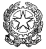 Via Giuliozzi, 10 - 62100 Macerata - sede provvisoria post sisma Via F.lli Cervi,40 62100 Macerata Tel. 0733262100-262008  fax 0733267364  e-mail: mcic833006@istruzione.it ~ mcic833006@pec.istruzione.it ~ sito:www.alighierimacerata.edu.itCod. Mecc.  MCIC833006  ~  Cod. Fisc.  93068480438 Cod.Fatturazione Elettronica UFDMX8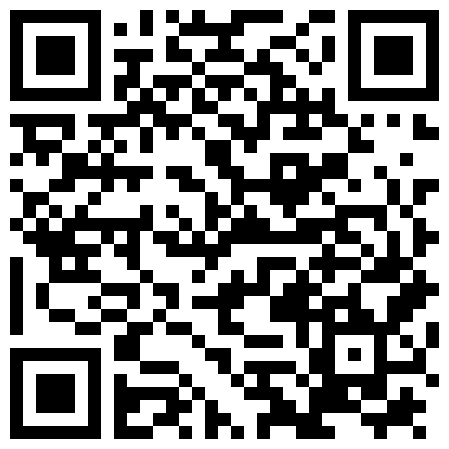 Ai docenti Dipartimenti Italiano e Matematica                                             e, p.c.                                        -    A tutti i docenti di scuola secondaria I grado                                                                                   -  Al DSGAOggetto: riunione per dipartimenti  Italiano e Matematica.     Il giorno giovedì 10 ottobre 2019 i docenti dei Dipartimenti di Italiano e  Matematica della scuola secondaria si riuniranno per dipartimenti dalle ore 15.30 alle ore 16.30 presso la scuola “Via F.lli Cervi”.O.D.G.:individuazione uscite e visite guidate sul territorio;varie ed eventuali.I referenti dei dipartimenti, Mandolesi e Falaschi stenderanno apposito verbale da consegnare alla collaboratrice Vicaria Oreana Ramadù.Si raccomanda il rispetto del “Regolamentto viaggi di istruzione”, pubblicato nel sito, sezione Regolamenti, in merito al numero delle uscite didattiche.IL DIRIGENTE SCOLASTICOLaura Vecchioli (firma autografa sostituita a mezzo stampa ai sensi dell'art.3, comma 2 del d.lgs. 39/1993)